Belgische kinderen in Syrië/Irak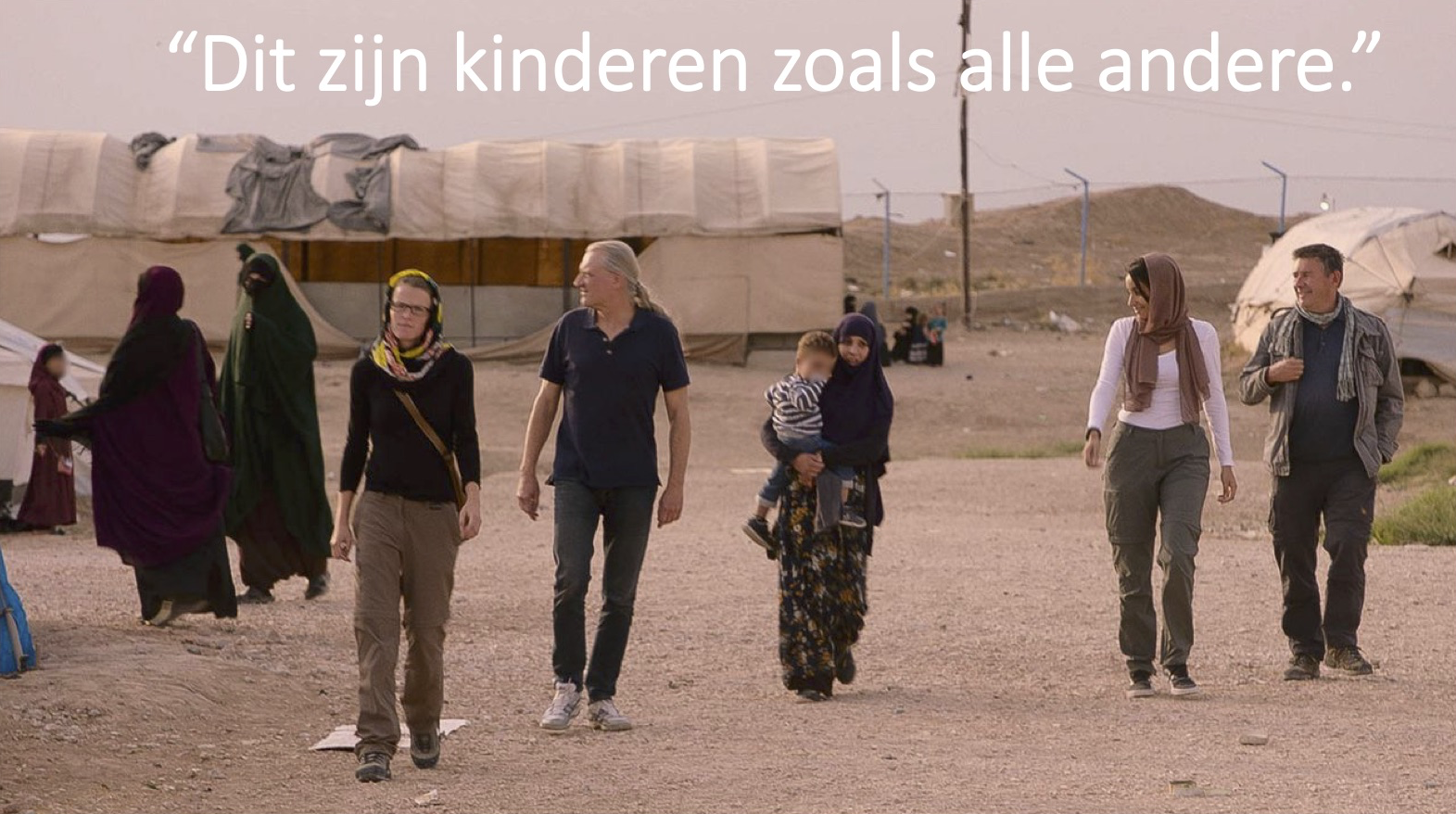 149 kinderen, 13 tieners, 2 gerechtelijke veroordelingen… Breng ze terugProtestwakesBrussel: vrijdag 1 maart Muntplein 1000 Brussel (17:30-19u)Antwerpen: vrijdag 8 maart Groenplaats 2000 Antwerpen (17:30-19u)Kortrijk: vrijdag 15 maart Grote Markt 8500 Kortrijk (17:30-19u)Steun Avaaz petitie 'Belgische kinderen uit Syrië/Irak: Breng ze terug'. https://secure.avaaz.org/nl/community_petitions/Belgische_regering_Belgische_kinderen_in_SyrieIrak_Breng_ze_terug/?aknlHhb&fbss_shared=1Organisatie: burgercomités Breng ze terug